Form 11A 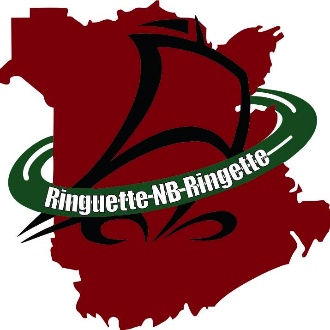 				    RNB TEAM NB JERSEY RENTAL FORM 
                                  FORMULAIRE DE LOCATION D'UNIFORME D'ÉQUIPE 
                                  NB DE RNBREQUEST / DEMANDE  Name of Team /Nom d’équipe:_________________________________________________________ 

Team representative / représentant d’équipe:_____________________________________________ 

Address / adresse:____________________________________________________________________                                       ____________________________________________________________________ Phone : ______________________________

Email / courriel: _______________________________________________________________________
B. AGREEMENT / ENTENTE I, the undersigned, accept responsibility for the safe keeping and safe return of the RNB uniforms. / Je, le sousigné, accept la responsabilité de garder en sécurité les uniformes d’équipe et leur retour en bon état à RNB. 
___________________________________ 		___________________________________ 
      Team Representative Signature/ 			            RNB Representative Signature/     
      Signature représentant d’équipe 			              Signature représentant RNB 
Date :__________________________ 		              Date :____________________________ 
C. UNIFORMS’ RETURN / RETOUR DES UNIFORMES 
_______________________________ 			___________________________________     Team Representative Signature/ 			            RNB Representative Signature/
    Signature représentant d’équipe 				Signature représentant RNBDate :__________________________ 		              Date :____________________________ 